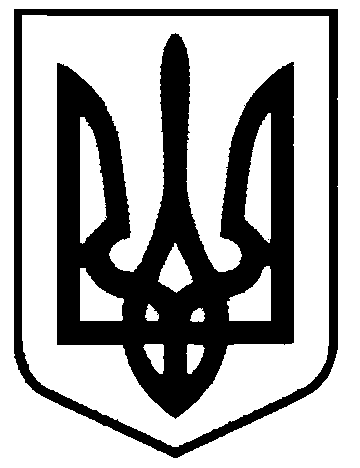 СВАТІВСЬКА МІСЬКА РАДАВИКОНАВЧИЙ КОМІТЕТРІШЕННЯвід   «08» червня  2016 р.         	       м. Сватове                                                   № 43   «Про затвердження проектно-кошторисної документації по робочому проекту«Капитальный ремонт аварийного участка водопроводной напорной сети по ул. Комсомольской в г. Сватово Луганской обл.»»          Розглянувши проектно-кошторисну документацію на капітальний ремонт аварійної дільниці водопровідної напірної мережі по вул. Комсомольській в  м. Сватове по робочому проекту «Капитальный ремонт аварийного участка водопроводной напорной сети по ул. Комсомольской в г. Сватово Луганской обл.», який буде проводитися за рахунок  коштів державного фонду регіонального розвитку у 2017 році, керуючись ст. 30 Закону України «Про місцеве самоврядування в Україні»,Виконавчий комітет Сватівської міської ради ВИРІШИВ:1. Затвердити проектно–кошторисну документацію на капітальний ремонт аварійної дільниці водопровідної напірної мережі по вул. Комсомольській в  м. Сватове по робочому проекту «Капитальный ремонт аварийного участка водопроводной напорной сети по ул. Комсомольской в г. Сватово Луганской обл.», який буде проводитися за рахунок  коштів державного фонду регіонального розвитку у 2017 році у сумі 1497,766 тис.грн.2. Контроль за виконанням даного рішення покласти на першого заступника міського  голови   Жаданову Л.В.Сватівський міський голова 			                                             Є.В Рибалко